Logistics Department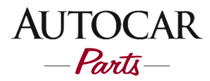 Loss and Damage Claims ProcedureINTENT TO FILE A CLAIMDear 		This is to advise you that this is Autocar Parts' formal intent to file a loss and damage claim to recover any loss which might have occurred, involving the following shipment:Autocar Parts is in the process of accumulating all of the required documentation. Once all of the documentation is assembled, and if a claim is appropriate, a formal claim will be filed.A copy of this Notice of Intent to File Claim will be included with the claim.Very truly yours,Autocar Parts Claims ManagerShipment InformationShipment InformationShipment InformationShipment InformationShipment InformationShipment InformationShipment InformationShipment InformationShipment InformationShipment InformationShipment InformationShipment InformationShipment InformationShipment InformationShipment InformationShipment InformationShipment InformationShipment InformationShipment InformationShip Date:Ship Date:Ship Date:Received Date:Carrier:Carrier:Carrier:Freight Bill Pro #Freight Bill Pro #Freight Bill Pro #Freight Bill Pro #Freight Bill Pro #Type of Exception:Type of Exception:Type of Exception:Type of Exception:Type of Exception:Type of Exception:Product Involved:Product Involved:Product Involved:Product Involved:Product Involved:Product Involved:Claim Amount:Claim Amount:Claim Amount:Claim Amount:Shipper:Shipper:City:State:State:Zip:Consignee:Consignee:Consignee:Consignee:City:State:State:Zip:Zip: